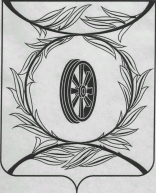 Челябинская областьСОБРАНИЕ ДЕПУТАТОВКАРТАЛИНСКОГО МУНИЦИПАЛЬНОГО РАЙОНАРЕШЕНИЕот 25 ноября 2021 года № 199                              О передаче осуществления части  полномочий по решению вопросов местного значения Карталинского муниципального района сельским поселениям, входящим в состав муниципального района	Рассмотрев ходатайство администрации Карталинского муниципального района,  в целях упорядочения действий органов местного самоуправления Карталинского муниципального района и органов местного самоуправления поселений, входящих в состав Карталинского муниципального района,  по реализации права, предоставленного частью 4 статьи 15 Федерального закона от 06.10.2003г. № 131-ФЗ «Об общих принципах организации местного самоуправления в Российской Федерации», в соответствии с Уставом Карталинского муниципального района,  Собрание депутатов Карталинского муниципального района РЕШАЕТ:1. Согласовать передачу осуществления части полномочий по решению вопросов местного значения Карталинского муниципального района сельским поселениям, входящим в состав муниципального района, за счет межбюджетных трансфертов, предоставляемых из бюджета муниципального района в бюджеты соответствующих поселений в соответствии с Бюджетным кодексом Российской Федерации на 2022 год, а именно: организация библиотечного обслуживания населения, комплектование и обеспечение сохранности библиотечных фондов библиотек поселения, согласно приложению.2. Направить данное решение главе Карталинского муниципального района для подписания и опубликования в средствах массовой информации.3. Разместить данное решение в официальном сетевом издании администрации Карталинского муниципального района в сети Интернет (http://www.kartalyraion.ru). 4. Настоящее решение вступает в силу с 01 января 2022 года.Председатель Собрания депутатовКарталинского муниципального района                                          Е.Н. СлинкинГлава Карталинского муниципального района                                                                       А.Г. ВдовинПриложение						к решению Собрания депутатов Карталинского муниципального районаот 25 ноября 2021 года № 199Объем межбюджетных трансфертов, направляемых на осуществление части полномочий по решению вопросов местного значения Карталинского муниципального района сельским поселениям«Организация библиотечного обслуживания населения, комплектование и обеспечение сохранности библиотечных фондов библиотек поселения» (пункт 11 части 1 статьи 14 Федерального закона от 06.10.2003 года № 131-ФЗ «Об общих принципах организации местного самоуправления в Российской Федерации»).  Предусмотрены финансовые средства на 2022 год – 9452,2 тыс. рублей.Таблица 1№ п/пНаименование сельского поселенияСумма (тыс.рублей) 1Анненское сельское поселение827,72Варшавское сельское поселение939,93Великопетровское сельское поселение 914,34Еленинское сельское поселение1716,55Мичуринское сельское поселение915,36Неплюевское сельское поселение572,87Полтавское сельское поселение715,58Снежненское сельское поселение572,89Сухореченское сельское поселение685,010Южно-степное сельское поселение1592,4Итого9452,2